МОНОПОРОДНАЯ ВЫСТАВКА РАНГА КЧК – КАНДИДАТ В ЧЕМПИОНЫ КЛУБАМонопородная выставка РУССКИЙ ТОЙКАТАЛОГ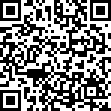 19.06.2021 г. Санкт-Петербург, п. ШушарыМОНОПОРОДНАЯ ВЫСТАВКА РАНГА КЧК – КАНДИДАТ В ЧЕМПИОНЫ КЛУБА19.06.2021МЕСТО ПРОВЕДЕНИЯ:Площадка на Московском шоссеРоссия / Russia, Санкт-Петербург г., Шушары п., Московское ш., дом 231 корп.2АОРГАНИЗАТОР:СПб ООЛЖ Фауна192029, Россия / Russia, Санкт-Петербург Город, Обуховской Обороны Проспект, дом 105faunaspb@bk.ru+7 9112150660, +7 911 9736691СУДЬИ:Васильев Олег Николаевич / Oleg Vasilyev (Россия / Russia, Москва) ПРЕДСЕДАТЕЛЬ ОРГКОМИТЕТА:Гринько Екатерина ГеннадьевнаРИНГОВАЯ БРИГАДА:СТАЖЁРЫ:Монопородная выставка РУССКИЙ ТОЙРасписание / Schedule19.06.2021    КОНКУРС ПИТОМНИКОВ: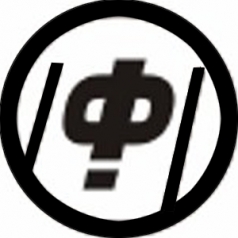 FEDERATION CYNOLOGIQUE INTERNATIONALE (FCI) | РКФНКП Русский тойСПб ООЛЖ Фауна (Санкт-Петербургская общественная организация любителей животных Фауна)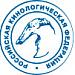 РИНГ 1 / RING 1РИНГ 1 / RING 1Васильев Олег Николаевич / Oleg VasilyevВасильев Олег Николаевич / Oleg Vasilyev    13:20Русский той гладкошерстный / Russian toy smooth-haired (8) (Россия / Russia)
Русский той длинношерстный / Russian toy long-haired (14) (Россия / Russia)Породы по группам FCIПороды по группам FCIПороды по группам FCI№ породыПородаСудьяНомера по каталогуКол-во участников9 Группа FCI. Комнатно-декоративные собаки / Group 9. Companion and Toy Dogs9 Группа FCI. Комнатно-декоративные собаки / Group 9. Companion and Toy Dogs9 Группа FCI. Комнатно-декоративные собаки / Group 9. Companion and Toy Dogs352Русский той гладкошерстный / Russian toy smooth-hairedВасильев Олег Николаевич / Oleg Vasilyev1-88352Русский той длинношерстный / Russian toy long-hairedВасильев Олег Николаевич / Oleg Vasilyev9-22149 ГРУППА FCI. КОМНАТНО-ДЕКОРАТИВНЫЕ СОБАКИ / GROUP 9. COMPANION AND TOY DOGSРУССКИЙ ТОЙ гладкошерстный / RUSSIAN TOY smooth-haired (FCI 352, Россия / Russia) Судья Васильев Олег Николаевич / Judge Oleg Vasilyev (номера 1-8, количество 8), 19.06.2021, Ринг 1, 13:20РУССКИЙ ТОЙ гладкошерстный / RUSSIAN TOY smooth-haired (FCI 352, Россия / Russia) Судья Васильев Олег Николаевич / Judge Oleg Vasilyev (номера 1-8, количество 8), 19.06.2021, Ринг 1, 13:20РУССКИЙ ТОЙ гладкошерстный / RUSSIAN TOY smooth-haired (FCI 352, Россия / Russia) Судья Васильев Олег Николаевич / Judge Oleg Vasilyev (номера 1-8, количество 8), 19.06.2021, Ринг 1, 13:20Кобель / MaleКобель / MaleЩенков (6-9 мес) / Puppy (6-9 month)001BENTLEYBCU 352-006005, CHIP 900115001429977, д.р. 05.11.2020, brown & tan, MISTER MARMELAD SUPER KING x TEFFI IZ BELOI RUSI, зав. Satsuk S., вл. Chernyak E., Россия / Russia, Санкт-Петербург ГородBENTLEYBCU 352-006005, CHIP 900115001429977, д.р. 05.11.2020, brown & tan, MISTER MARMELAD SUPER KING x TEFFI IZ BELOI RUSI, зав. Satsuk S., вл. Chernyak E., Россия / Russia, Санкт-Петербург ГородПромежуточный (15-24 мес) / Intermediate (15-24 month)002GRAND TANDEM EVERESTРКФ 5676928, КНО 695, д.р. 05.08.2019, ч-п, GRAND TANDEM MAESTRO x GRAND TANDEM JUBILEYNAYA MONETA, зав. Кириллова Е., вл. Кириллова Е, Россия / Russia, Санкт-Петербург ГородGRAND TANDEM EVERESTРКФ 5676928, КНО 695, д.р. 05.08.2019, ч-п, GRAND TANDEM MAESTRO x GRAND TANDEM JUBILEYNAYA MONETA, зав. Кириллова Е., вл. Кириллова Е, Россия / Russia, Санкт-Петербург ГородСука / FemaleСука / FemaleЩенков (6-9 мес) / Puppy (6-9 month)003КИСС ОФ ТЕНДЕР ЕВАНГЕЛИНАМЕТРИКА, IIV 483, д.р. 16.11.2020, лилово-подпалый, КИСС ОФ ТЕНДЕР УЛЬТРАМАРИН БЛЮ x КИСС ОФ ТЕНДЕР ИЗУМИТЕЛЬНАЯ АМУРИЯ, зав. Черняк Е. В., вл. Черняк Е.В., Россия / Russia, Санкт-Петербург ГородКИСС ОФ ТЕНДЕР ЕВАНГЕЛИНАМЕТРИКА, IIV 483, д.р. 16.11.2020, лилово-подпалый, КИСС ОФ ТЕНДЕР УЛЬТРАМАРИН БЛЮ x КИСС ОФ ТЕНДЕР ИЗУМИТЕЛЬНАЯ АМУРИЯ, зав. Черняк Е. В., вл. Черняк Е.В., Россия / Russia, Санкт-Петербург ГородЮниоров (9-18 мес) / Juniors (9-18 month)004ERMINALL OBLACHNAYA FANTAZIYAМЕТРИКА, LAZ 262, д.р. 16.07.2020, черно-подпалый, ERMINALL FAN-FAN TYULPAN x CHERNAYA MAGIYA IZ KAMARILLY, зав. Ivanova S.V., вл. Ivanova S.V., 188911, Россия / Russia, Ленинградская Область, Выборгский Район, Ермилово ПоселокERMINALL OBLACHNAYA FANTAZIYAМЕТРИКА, LAZ 262, д.р. 16.07.2020, черно-подпалый, ERMINALL FAN-FAN TYULPAN x CHERNAYA MAGIYA IZ KAMARILLY, зав. Ivanova S.V., вл. Ivanova S.V., 188911, Россия / Russia, Ленинградская Область, Выборгский Район, Ермилово Поселок005RUSSIAN SOUVENIR MAJORCA YU-TIUKU. 0485453, CHIP 900113002460153, д.р. 16.08.2020, black&tan, VIRTUOZ IZ DOMA YU-TY x SOLNYSHKO ALEKSI BRILLI ANTI, зав. Shapovalova O., вл. Erofeeva G., Россия / Russia, Санкт-Петербург ГородRUSSIAN SOUVENIR MAJORCA YU-TIUKU. 0485453, CHIP 900113002460153, д.р. 16.08.2020, black&tan, VIRTUOZ IZ DOMA YU-TY x SOLNYSHKO ALEKSI BRILLI ANTI, зав. Shapovalova O., вл. Erofeeva G., Россия / Russia, Санкт-Петербург ГородПромежуточный (15-24 мес) / Intermediate (15-24 month)006GRAND TANDEM MISTERIYARKF 5931117, KHO 734, д.р. 04.03.2020, brown&tan, GRAND TANDEM RIKOSHET x GRAND TANDEM JUSTITSIYA, зав. Kirillova E., вл. Kirillova E, Россия / Russia, Санкт-Петербург ГородGRAND TANDEM MISTERIYARKF 5931117, KHO 734, д.р. 04.03.2020, brown&tan, GRAND TANDEM RIKOSHET x GRAND TANDEM JUSTITSIYA, зав. Kirillova E., вл. Kirillova E, Россия / Russia, Санкт-Петербург ГородЧемпионов НКП (с 15 мес) / Club Champion (from 15 month)007GRCH.RUS, CH.RKF, CH.RUS, CH.CL RUS, JCH.RUS, JCH.CL RUSKISS OF TENDER TSATSKA MOYARKF 4820462, IIV 276, д.р. 16.12.2016, red sable, KISS OF TENDER TSVETOCHNY MED x DIVO DIVNOE FLIRTUYUSCHAYA S SOLNTSEM, зав. Chernyak E. V., вл. Chernyak E. V., Россия / Russia, Санкт-Петербург ГородGRCH.RUS, CH.RKF, CH.RUS, CH.CL RUS, JCH.RUS, JCH.CL RUSKISS OF TENDER TSATSKA MOYARKF 4820462, IIV 276, д.р. 16.12.2016, red sable, KISS OF TENDER TSVETOCHNY MED x DIVO DIVNOE FLIRTUYUSCHAYA S SOLNTSEM, зав. Chernyak E. V., вл. Chernyak E. V., Россия / Russia, Санкт-Петербург ГородВетеранов (с 8 лет) / Veterans (from 8 year)008АЛЬФАРКФ 3010947, FSB 235, д.р. 15.12.2010, чёрно-подпалый, ПОВЕЛИТЕЛЬ СЕРДЕЦ x БЕРСАР ХАБИБИ, зав. Винек О., вл. Закаева К.А, Россия / Russia, Санкт-Петербург ГородАЛЬФАРКФ 3010947, FSB 235, д.р. 15.12.2010, чёрно-подпалый, ПОВЕЛИТЕЛЬ СЕРДЕЦ x БЕРСАР ХАБИБИ, зав. Винек О., вл. Закаева К.А, Россия / Russia, Санкт-Петербург ГородРУССКИЙ ТОЙ длинношерстный / RUSSIAN TOY long-haired (FCI 352, Россия / Russia) Судья Васильев Олег Николаевич / Judge Oleg Vasilyev (номера 9-22, количество 14), 19.06.2021, Ринг 1, 13:20РУССКИЙ ТОЙ длинношерстный / RUSSIAN TOY long-haired (FCI 352, Россия / Russia) Судья Васильев Олег Николаевич / Judge Oleg Vasilyev (номера 9-22, количество 14), 19.06.2021, Ринг 1, 13:20РУССКИЙ ТОЙ длинношерстный / RUSSIAN TOY long-haired (FCI 352, Россия / Russia) Судья Васильев Олег Николаевич / Judge Oleg Vasilyev (номера 9-22, количество 14), 19.06.2021, Ринг 1, 13:20Кобель / MaleКобель / MaleЮниоров (9-18 мес) / Juniors (9-18 month)009KISS OF TENDER TOP GANРКФ 5931918, IIV 429, д.р. 16.04.2020, рыжий с коричневым, НАТАЛИ ТОЙС КУМИР x КИСС ОФ ТЕНДЕР ШИК БЛЕСК КРАСОТА, зав. Черняк Е.В., вл. Черняк Е.В., Россия / Russia, Санкт-Петербург ГородKISS OF TENDER TOP GANРКФ 5931918, IIV 429, д.р. 16.04.2020, рыжий с коричневым, НАТАЛИ ТОЙС КУМИР x КИСС ОФ ТЕНДЕР ШИК БЛЕСК КРАСОТА, зав. Черняк Е.В., вл. Черняк Е.В., Россия / Russia, Санкт-Петербург ГородПромежуточный (15-24 мес) / Intermediate (15-24 month)010VLAST' OGNIA DINAMIT (LONG COAT)RKF 5830945, ULP 4009, д.р. 09.09.2019, red sable, VLAST' OGNIA SHERIDAN (LONG COAT) x VLAST' OGNIA RIVER DANS (LONG COAT), зав. Shestakova Yu.V., вл. Talerova O.A. & Ivanova S.V., 195427, Россия / Russia, Санкт-Петербург ГородVLAST' OGNIA DINAMIT (LONG COAT)RKF 5830945, ULP 4009, д.р. 09.09.2019, red sable, VLAST' OGNIA SHERIDAN (LONG COAT) x VLAST' OGNIA RIVER DANS (LONG COAT), зав. Shestakova Yu.V., вл. Talerova O.A. & Ivanova S.V., 195427, Россия / Russia, Санкт-Петербург Город011АРТФЭНТЭЗИ ДИПЛОМАТРКФ 5837182, NDB 790, д.р. 05.12.2019, черно-подпалый, SVETSKY LEV OT VALLENSII x ARTFENTEZI HOHLOMSKAYA ROSPIS, зав. Артемчук Т.А., вл. Морозова Е.О., Россия / Russia, Санкт-Петербург ГородАРТФЭНТЭЗИ ДИПЛОМАТРКФ 5837182, NDB 790, д.р. 05.12.2019, черно-подпалый, SVETSKY LEV OT VALLENSII x ARTFENTEZI HOHLOMSKAYA ROSPIS, зав. Артемчук Т.А., вл. Морозова Е.О., Россия / Russia, Санкт-Петербург ГородЧемпионов НКП (с 15 мес) / Club Champion (from 15 month)012CH.CL RUSENERGETIС IZ DOMA YUTIРКФ 5185996, CDC 4318, д.р. 07.02.2018, рыж с черн., ЖИЗНЕЛЮБИВЫЙ ЖАСТИН ИЗ ДОМА Ю-ТИ x СТИЛ ПЛАТИНУМ ХРАНИТЕЛЬНИЦА СЧАСТЬЯ, зав. Ерофеева Г.В, вл. Ерофеева Г.В, Россия / Russia, Санкт-Петербург ГородCH.CL RUSENERGETIС IZ DOMA YUTIРКФ 5185996, CDC 4318, д.р. 07.02.2018, рыж с черн., ЖИЗНЕЛЮБИВЫЙ ЖАСТИН ИЗ ДОМА Ю-ТИ x СТИЛ ПЛАТИНУМ ХРАНИТЕЛЬНИЦА СЧАСТЬЯ, зав. Ерофеева Г.В, вл. Ерофеева Г.В, Россия / Russia, Санкт-Петербург ГородСука / FemaleСука / FemaleЮниоров (9-18 мес) / Juniors (9-18 month)013ERMINALL PATRISSIYA (LONG COAT)RKF 6043366, LAZ 264, д.р. 20.07.2020, red sable, ERMINALL CHERVONETS ZOLOTOY x СТЕМПФОРТ НА ВСЕ СТО, зав. Ivanova S.V., вл. Ivanova S.V., Maskevich Y.A., 188911, Россия / Russia, Ленинградская Область, Выборгский Район, Ермилово Поселок, дом 1ERMINALL PATRISSIYA (LONG COAT)RKF 6043366, LAZ 264, д.р. 20.07.2020, red sable, ERMINALL CHERVONETS ZOLOTOY x СТЕМПФОРТ НА ВСЕ СТО, зав. Ivanova S.V., вл. Ivanova S.V., Maskevich Y.A., 188911, Россия / Russia, Ленинградская Область, Выборгский Район, Ермилово Поселок, дом 1014КИСС ОФ ТЕНДЕР ЮРКАЯ РЫБКАРКФ 6042725, IIV 456, д.р. 17.07.2020, черно-подпалый, ФАВОРИТ СТИЛЯ ЧИНГИСХАН x КИСС ОФ ТЕНДЕР ЦАЦКА МОЯ, зав. Черняк Е, вл. Черняк Е., Россия / Russia, Санкт-Петербург ГородКИСС ОФ ТЕНДЕР ЮРКАЯ РЫБКАРКФ 6042725, IIV 456, д.р. 17.07.2020, черно-подпалый, ФАВОРИТ СТИЛЯ ЧИНГИСХАН x КИСС ОФ ТЕНДЕР ЦАЦКА МОЯ, зав. Черняк Е, вл. Черняк Е., Россия / Russia, Санкт-Петербург Город015ЭРМИНАЛЬ НЕВСКАЯ НОЧЬ АНГЕЛИНАРКФ 6041418, LAZ 259, д.р. 14.07.2020, black & tan, КИСС ОФ ТЕНДЕР СЕВЕРНЫЙ МОДЕРН (Г.Ш) x ЭРМИНАЛЬ УВЕРТЮРА ОСЕНИ, зав. Иванова С.В., вл. Филовнова О.М., Россия / Russia, Санкт-Петербург ГородЭРМИНАЛЬ НЕВСКАЯ НОЧЬ АНГЕЛИНАРКФ 6041418, LAZ 259, д.р. 14.07.2020, black & tan, КИСС ОФ ТЕНДЕР СЕВЕРНЫЙ МОДЕРН (Г.Ш) x ЭРМИНАЛЬ УВЕРТЮРА ОСЕНИ, зав. Иванова С.В., вл. Филовнова О.М., Россия / Russia, Санкт-Петербург ГородПромежуточный (15-24 мес) / Intermediate (15-24 month)016ERMINALL IZUMRUDNAYA FEYA (LONG COAT)RKF 5679241, LAZ 252, д.р. 19.10.2019, red sable, PONTIAC IZ PITERSKOGO BOMONDA (LONG COAT) x ERMINALL HAPPY ZAZHIGALOCHKA (LONG COAT), зав. Ivanova S.V., вл. Novikova S.F., 188800, Россия / Russia, Ленинградская Область, Выборгский Район, Земляничное Поселок, дом 5ERMINALL IZUMRUDNAYA FEYA (LONG COAT)RKF 5679241, LAZ 252, д.р. 19.10.2019, red sable, PONTIAC IZ PITERSKOGO BOMONDA (LONG COAT) x ERMINALL HAPPY ZAZHIGALOCHKA (LONG COAT), зав. Ivanova S.V., вл. Novikova S.F., 188800, Россия / Russia, Ленинградская Область, Выборгский Район, Земляничное Поселок, дом 5017GOLDEN BRIGHT QUEENRKF 5677769, ACQ 3413, д.р. 27.10.2019, red sable, KISS OF TENDER TCVETOCHNY MED x STRELNA LAND YAVNAYA FAVORITKA, зав. Alekseeva E.A., вл. Alekseeva E.A., 195276, Россия / Russia, Санкт-Петербург Город, Демьяна Бедного Улица, дом 26-4, кв 151GOLDEN BRIGHT QUEENRKF 5677769, ACQ 3413, д.р. 27.10.2019, red sable, KISS OF TENDER TCVETOCHNY MED x STRELNA LAND YAVNAYA FAVORITKA, зав. Alekseeva E.A., вл. Alekseeva E.A., 195276, Россия / Russia, Санкт-Петербург Город, Демьяна Бедного Улица, дом 26-4, кв 151Открытый (с 15 мес) / Open (from 15 month)018BLACK STRANGER OPASNAYA SHTUCHKARKF 5037840, BKT 215, д.р. 10.06.2017, black & tan, TORIKI TA-RO EHO NOCHI x BLACK STRANGER EVRIDIKA, зав. Doross A.A ., вл. Kulikova A.O., Россия / Russia, Санкт-Петербург ГородBLACK STRANGER OPASNAYA SHTUCHKARKF 5037840, BKT 215, д.р. 10.06.2017, black & tan, TORIKI TA-RO EHO NOCHI x BLACK STRANGER EVRIDIKA, зав. Doross A.A ., вл. Kulikova A.O., Россия / Russia, Санкт-Петербург Город019АРТФЭНТЭЗИ ДИНАСТИЯРКФ 5837185, NDB 793, д.р. 05.12.2019, ч-п, СВЕТСКИЙ ЛЕВ ОТ ВАЛЕНСИИ x ФРТФЭНТЭЗИ ХОХЛОМСКАЯ РОСПИСЬ, зав. Артемчук Т., вл. Морозова Е., Россия / Russia, Санкт-Петербург ГородАРТФЭНТЭЗИ ДИНАСТИЯРКФ 5837185, NDB 793, д.р. 05.12.2019, ч-п, СВЕТСКИЙ ЛЕВ ОТ ВАЛЕНСИИ x ФРТФЭНТЭЗИ ХОХЛОМСКАЯ РОСПИСЬ, зав. Артемчук Т., вл. Морозова Е., Россия / Russia, Санкт-Петербург ГородЧемпионов (с 15 мес) / Champions (from 15 month)020CH.RUSARMY OF EPATAGE AGITATSIYARKF 5106003, DFR 4558, д.р. 11.11.2017, red brown, VERONIKA STYLE INTER ACTIVE x SHUMIRIN DOCH SOLNTSA, зав. Gretsiya V., вл. Staroverova L.A., Россия / Russia, Ленинградская Область, Гатчинский Район, ГатчинаCH.RUSARMY OF EPATAGE AGITATSIYARKF 5106003, DFR 4558, д.р. 11.11.2017, red brown, VERONIKA STYLE INTER ACTIVE x SHUMIRIN DOCH SOLNTSA, зав. Gretsiya V., вл. Staroverova L.A., Россия / Russia, Ленинградская Область, Гатчинский Район, ГатчинаЧемпионов НКП (с 15 мес) / Club Champion (from 15 month)021CH.CL RUSERMINALL TSARSKAYA DOCHRKF 5102700, LAZ 207, д.р. 28.07.2017, red sable, DILAJTFUL DRIM TIP - TOP x ERMINALL YANTARNAYA IRISKA, зав. Ivanova, вл. Myagkaya M, Россия / Russia, Санкт-Петербург ГородCH.CL RUSERMINALL TSARSKAYA DOCHRKF 5102700, LAZ 207, д.р. 28.07.2017, red sable, DILAJTFUL DRIM TIP - TOP x ERMINALL YANTARNAYA IRISKA, зав. Ivanova, вл. Myagkaya M, Россия / Russia, Санкт-Петербург ГородВетеранов (с 8 лет) / Veterans (from 8 year)022ERMINALL YANTARNAYA IRISKAРКФ 3545921, LAZ 148, д.р. 09.02.2013, рыж с чернью, ТОРИКИ ТА-РО РИТМ СЕРДЦА x ЭРМИНАЛЬ ЛЕСНАЯ ЯГОДКА, зав. Иванова С., вл. Мягкая М.А., Россия / Russia, Санкт-Петербург ГородERMINALL YANTARNAYA IRISKAРКФ 3545921, LAZ 148, д.р. 09.02.2013, рыж с чернью, ТОРИКИ ТА-РО РИТМ СЕРДЦА x ЭРМИНАЛЬ ЛЕСНАЯ ЯГОДКА, зав. Иванова С., вл. Мягкая М.А., Россия / Russia, Санкт-Петербург Город1.Русский той гладкошерстный / Russian toy smooth-haired, р-н. Выборгский, п. Ермилово, вл. Ivanova S.V. 
№ 4 ERMINALL OBLACHNAYA FANTAZIYA 
№ 13 ERMINALL PATRISSIYA (LONG COAT) 
№ 15 ЭРМИНАЛЬ НЕВСКАЯ НОЧЬ АНГЕЛИНА 
№ 16 ERMINALL IZUMRUDNAYA FEYA (LONG COAT) 
№ 21 ERMINALL TSARSKAYA DOCH 
№ 22 ERMINALL YANTARNAYA IRISKA